Publicado en Barcelona el 05/04/2019 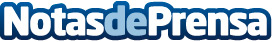 Hospes Hotels confía en la fintech PayXpert para ofrecer uno de los principales métodos de pago chinosGracias a la tecnología y a los TPVs de la fintech, los clientes de los nueve hoteles de lujo de la cadena en España podrán pagar con WeChat, uno de los métodos más usados en China. El acuerdo refuerza la posición de PayXpert en el sector de la hostelería y el turismo, ofreciendo sus servicios para mejorar la digitalización de los procesos de pagoDatos de contacto:Marian Antón696754146Nota de prensa publicada en: https://www.notasdeprensa.es/hospes-hotels-confia-en-la-fintech-payxpert Categorias: Finanzas Turismo Emprendedores E-Commerce Digital http://www.notasdeprensa.es